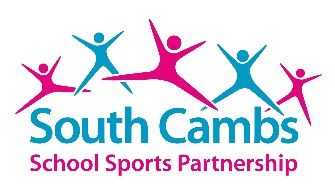 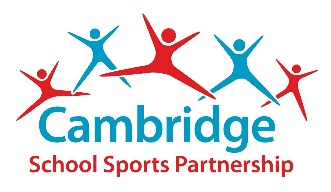 Midday Supervisor TrainingWho?The programme is aimed at adults involved in lunchtime support. 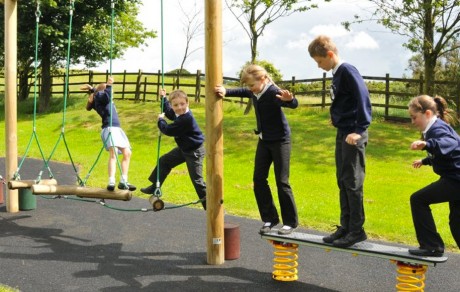 What?Training is delivered by a member of SSP staff and is a one off 2 hour session.Where?Training is delivered in a classroom/hall for the theory and outside on the school playground for practical elements.How much?£150 per school which includes resources and the possibility of purchasing lunchtime activity bag.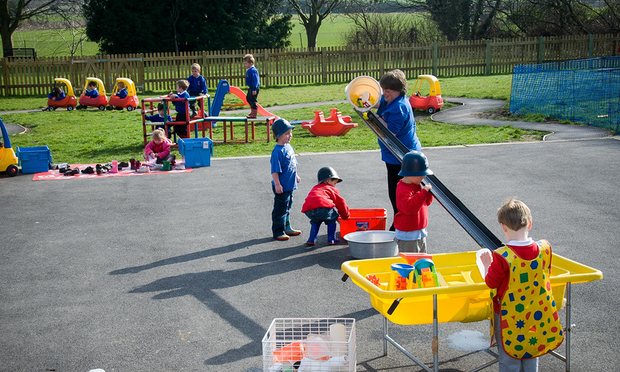 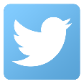 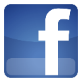 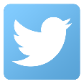 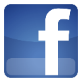 “The MDS training was informative, fun and provided a good range of ideas for us to create a great lunchtime environment for the children.  It had just the right level of theory and practical.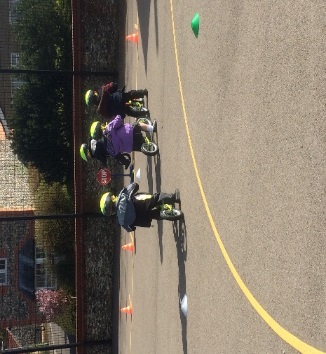 Sam Bryant, Barton C of E Primary School”